Pre-Coaching Questions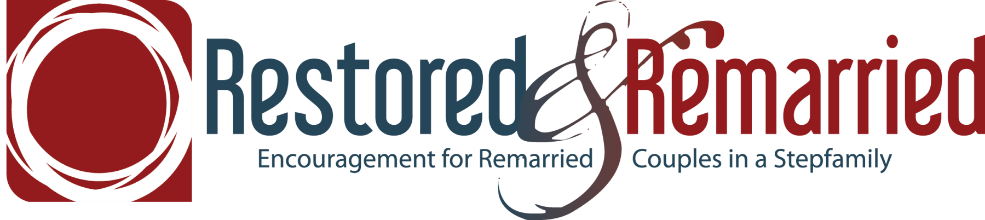 Name of couple:Address:                                                    City                            State  Home Phone#                                              Cell Phone #His:									      Hers:Any Military experience? (if yes, please explain)Total # of kids and ages:His:Hers:Ours:Any live out of the home?Grandbabies?How long was your first/2nd marriage/relationship?Wife:                                               Husband:How long have you been married?Is your ex still in the picture?                                   Good or bad relationship?What are the pressing issues?What’s your greatest asset? What’s your greatest weakness?With “end in mind” what would you like to accomplish in our time together?